附件1     COFCC有机产品内检员培训班报名及汇款信息注意事项1、本次培训班采用线上报名的形式，由各企业内检员自行扫描下方二维码进行报名，因涉及到报名、发证、开票等工作内容，请根据要求认真填写相关内容，如因个人原因填写错误，请及时联系我中心工作人员，否则由个人承担相关后果。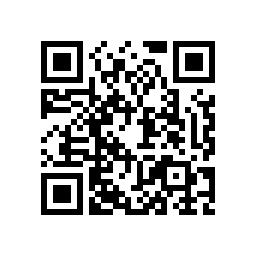 （报名二维码）2、本次培训班费用为1200元/人（住宿费与酒店结算），采取定额招生，满额200人，额满即止，以培训费到帐为准，请各位学员尽量报名与汇款工作同时进行，以免影响报名。3、汇款信息：开户名：北京中绿华夏有机食品认证中心开户行：中国民生银行北京魏公村支行            账号：626415793                               财务联系人：李霞联系电话：010-591937184、汇款注意事项：请尽量使用公对公汇款，如因特殊原因采用个人汇款，请务必在汇款备注中注明公司及学员姓名，以免因账目核对影响报名。5、本次培训班发票将采用电子发票，请在报名时认真填写邮箱地址及联系人等信息，后续发票将发送至填写邮箱内。6、参加培训班的学员需填写《COFCC有机产品内检员信息登记表》并加盖公章，连同身份证复印件，在报到时交给我中心工作人员。